р е ш е н и еОб антикоррупционной  экспертизе проектов нормативных правовых актов 	В   соответствии   с   Федеральным     законом   от   25.12.2008 года    №273   ФЗ «О противодействии коррупции» руководствуясь Федеральным законом "Об общих принципах организации местного самоуправления в Российской Федерации", Уставом  сельского поселения Юмашевский сельсовет муниципального района Чекмагушевский район Республики Башкортостан Совет сельского поселения Юмашевский сельсовет РЕШИЛ:1. Утвердить прилагаемый Порядок проведения антикоррупционной экспертизы проектов нормативных правовых актов  сельского поселения Юмашевский сельсовет муниципального района Чекмагушевский район Республики Башкортостан.2. Контроль за исполнением настоящего решения возложить на  антикоррупционную комиссию  Администрации сельского поселения Юмашевский сельсовет муниципального района Чекмагушевский район Республики Башкортостан. Глава сельского поселения:                                                        Г.К.Тихоновс.Юмашевоот  26 марта 2010 года№ 256ПОРЯДОК ПРОВЕДЕНИЯ АНТИКОРРУПЦИОННОЙ ЭКСПЕРТИЗЫ ПРОЕКТОВ НОРМАТИВНЫХ ПРАВОВЫХ АКТОВ  1. Общие положения1.1. Предметом антикоррупционной экспертизы являются проекты нормативных правовых актов органов местного самоуправления   с подведомственной территорией (далее - проекты НПА), регулирующих правоотношения в сферах и полномочиях с повышенным риском коррупции. 1.2. Антикоррупционная экспертиза проводится в целях: - выявления в проектах НПА коррупционно опасных факторов; - разработки рекомендаций, направленных на устранение или ограничение действия выявленных в проектах НПА коррупционно опасных факторов. 1.3. Антикоррупционной экспертизе подлежат проекты НПА, направленные на регулирование правоотношений в следующих сферах с повышенным риском коррупции: - в сфере размещения заказов на поставку товаров (выполнение работ, оказание услуг) для нужд муниципального образования; - в сфере управления и распоряжения объектами муниципальной собственности, в том числе по вопросам аренды и приватизации этих объектов; - в сфере распоряжения земельными ресурсами; - в сфере выделения субсидий, преференций и иной поддержки организациям. Антикоррупционной экспертизе также подлежат проекты НПА, регулирующие контрольные полномочия структурных подразделений администрации  сельского поселения  во взаимоотношениях с гражданами и организациями.   1.4. При подготовке проекта НПА должностные лица структурных подразделений администрации  сельского поселения, осуществляющие подготовку проекта НПА (далее - разработчик НПА), должны стремиться к недопущению включения в текст проекта НПА норм, содержащих типичные коррупционные факторы, перечисленные в Методике. 2. Порядок проведения антикоррупционной экспертизы проекта НПА уполномоченным органом2.1. Антикоррупционная экспертиза проектов НПА проводится уполномоченным органом (далее - уполномоченный орган). 2.2. Порядок согласования проектов НПА, подлежащих антикоррупционной экспертизе, определяется Регламентом администрации города. 2.3. Антикоррупционную экспертизу проходят все проекты НПА, регулирующие правоотношения и полномочия, указанные в пункте 1.3 настоящего Порядка. Отбор проекта НПА для антикоррупционной экспертизы проводится разработчиком проекта. Ответственность за направление проектов НПА на антикоррупционную экспертизу возлагается на руководителей структурных подразделений администрации города и непосредственных исполнителей, готовивших проект. 2.4. При направлении проекта НПА на антикоррупционную экспертизу к нему прикладывается пояснительная записка. В пояснительной записке должны содержаться следующие сведения: - наименование проекта НПА, направляемого на антикоррупционную экспертизу; - полный перечень положений (статей, пунктов) федеральных, областных, муниципальных нормативных правовых актов, регулирующих соответствующие правоотношения и позволяющих установить правомерность принятия НПА; - вывод об отсутствии (наличии) в проекте НПА типичных коррупционных факторов. В исключительных случаях, когда разработчик проекта НПА не может избежать в тексте проекта НПА нормы, содержащей типичный коррупционный фактор, в пояснительной записке должны быть указаны типичный коррупционный фактор, содержащая его норма, причины, вызывающие затруднения в его устранении. 2.5. Антикоррупционная экспертиза проекта НПА проводится в срок не более 10 рабочих дней со дня поступления документов в уполномоченный орган. 2.6. По результатам антикоррупционной экспертизы уполномоченным органом составляется заключение в соответствии с пунктом 3 настоящего Порядка. 2.7. Если в проект НПА вносятся изменения после его согласования в уполномоченном органе, то он подлежит повторному согласованию уполномоченным органом. 2.8. В случае не соблюдения порядка проведения антикоррупционной экспертизы проекта НПА уполномоченный орган письменно сообщает Главе  сельского поселения  нарушении для принятия соответствующего решения к виновным в нарушении. 3. Заключение по результатам антикоррупционной экспертизы3.1. По результатам антикоррупционной экспертизы проекта НПА уполномоченным органом составляется заключение. 3.2. Заключение по результатам антикоррупционной экспертизы состоит из вводной части, описательной части и выводов. 3.3. Вводная часть должна содержать: - дату и место подготовки заключения, данные о проводящих экспертизу лицах; - основание для проведения экспертизы; - наименование проекта НПА, проходящего экспертизу. 3.4. Описательная часть заключения составляется по одной из следующих форм: - в форме последовательного изложения норм, содержащих коррупционные факторы (с их описанием и рекомендациями по устранению), в порядке расположения этих норм в проекте НПА. При этом для каждой нормы указываются все выявленные в ней типичные коррупционные факторы и рекомендации по их устранению; - в форме последовательного перечня типичных коррупционных факторов, содержащихся в нормах проекта НПА. При этом после указания содержащегося в проекте НПА коррупционного фактора приводятся все нормы, в которых он содержится, с описанием его проявления в каждой из этих норм (или в нескольких аналогичных нормах) и рекомендации по устранению коррупционного фактора для каждой из норм, нескольких или всех содержащих его норм. Также заключение может содержать указания на наличие (отсутствие) в анализируемом проекте НПА превентивных антикоррупционных норм и рекомендации по их включению. Отсутствие типичного коррупционного фактора в заключении означает, что нормы проекта НПА проверены на его наличие и ни в одной из этих норм он не выявлен. 3.5. Выводы по результатам экспертизы должны соответствовать исследовательской части заключения. 3.6. К заключению прилагается заполненная таблица типичных коррупционных факторов проектов НПА (приложение к настоящему Порядку). 3.7. Заключение по результатам антикоррупционной экспертизы: - не может содержать утверждение о намеренном включении в проект НПА коррупционных факторов; - не предполагает выявление существующих или возможных коррупционных схем, в которых используются или могут использоваться коррупционные факторы; - не предполагает оценку объема коррупционных последствий. БАШ[ОРТОСТАН  РЕСПУБЛИКА]ЫСА[МА{ОШ  РАЙОНЫмуниципаль районЫНЫ@ЙОМАШ АУЫЛ СОВЕТЫАУЫЛ  БИЛ^м^]Е СОВЕТЫ452227,  Йомаш ауылы,  Совет урамы,10тел. (34796) 27-2-69, 27-2-24e-mail:  yumash_chek@ufamts.ruБАШ[ОРТОСТАН  РЕСПУБЛИКА]ЫСА[МА{ОШ  РАЙОНЫмуниципаль районЫНЫ@ЙОМАШ АУЫЛ СОВЕТЫАУЫЛ  БИЛ^м^]Е СОВЕТЫ452227,  Йомаш ауылы,  Совет урамы,10тел. (34796) 27-2-69, 27-2-24e-mail:  yumash_chek@ufamts.ru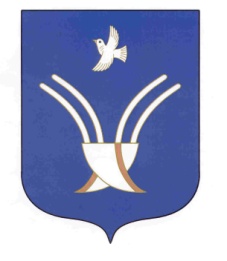 Совет сельского поселенияЮмашевский сельсоветмуниципального района Чекмагушевский район Республики Башкортостан452227, с.  Юмашево, ул.  Советская. 10тел. (34796) 27-2-69, 27-2-24e-mail:  yumash_chek@ufamts.ruОКПО 04281326     ОГРН 1060249000052    ИНН  0249005871ОКПО 04281326     ОГРН 1060249000052    ИНН  0249005871ОКПО 04281326     ОГРН 1060249000052    ИНН  0249005871ОКПО 04281326     ОГРН 1060249000052    ИНН  0249005871